Профессия – (лат. PROFESSIO – официально указанное занятие, специальность, от PROFITEOR – объявляю своим делом), род трудовой деятельности (занятий) человека, владеющего комплексом специальных теоретических знаний и практических навыков, приобретенных в результате специальной подготовки, опыта работыРазнообразие человеческих профессий велико, и большинством из них, по мнению психологов и педагогов, может овладеть каждый. Но равно верно и то, что в один момент времени человек может делать что-то одно. А так как жизнь ограничена, он может сделать лишь несколько отдельных дел. Чтобы «стать действующим» человек должен расстаться с бесконечностью, которой он обладал лишь в возможности, так как реально он может не все, а лишь что-то. Так возникает проблема выбора будущей профессии. По мнению Е.А. Климова существует 8 углов ситуации выбора профессии.1) Позиция старших членов семьи. Конечно, забота старших о будущей профессии своего чада понятна; они несут ответственность за то, как складывается его жизнь.Очень часто родители предоставляют ребенку полную свободу выбора, требуя тем самым от него самостоятельности, ответственности, инициативы. Случается, что родители не согласны с выбором ребенка, предлагая пересмотреть свои планы и сделать другой выбор, считая, что он еще маленький. Правильному выбору профессии часто мешают установки родителей, которые стремятся, чтобы дети компенсировали их недостатки в будущем, в той деятельности, в которой они не смогли себя полностью проявить. Им кажется, что именно их сын или дочь сможет проявить себя, так как у них в отличие от родителей «выше трамплин, с которого они будут погружаться в мир профессии.Наблюдения показывают, что в большинстве случаев дети соглашаются с выбором родителей, рассчитывая на помощь родителей при поступлении в какое-либо учебное заведение. При этом дети, конечно же, забывают, что работать по данной специальности придется им, а не их родителям. 2) Позиция товарищей, подруг (сверстников). Дружеские отношения старшеклассников уже очень крепки и влияние их на выбор профессии не исключено, так как внимание своего профессионального будущего сверстников также возрастает. Именно позиция микрогруппы может стать решающим в профессиональном самоопределении.3) Позиция учителей, школьных педагогов, классного руководителя. Каждый учитель, наблюдая за поведением учащегося только в учебной деятельности, все время «проникает мыслью за фасад внешних проявлений человека, ставит своего рода диагнозы относительно интересов, склонностей, помыслов, характера, способностей, подготовленности учащегося». Учитель знает множество той информации, которая неизвестна даже самому ученику.4) Личные профессиональные планы. В поведении и жизни человека представления о ближайшем и отдаленном будущем играют очень важную роль. Профессиональный план или образ, мысленное представление, его особенности зависят от склада ума и характера, опыта человека. Он включает в себя главную цель и цели на будущее, пути и средства их достижения. Но планы различны по содержанию и то, какие они зависит от человека. 5) Способности. Способности, таланты учащегося старших классов необходимо рассматривать не только в учебе, но и ко всем другим видам общественно ценной активности. Так как именно способности включает в себя будущая профессиональная пригодность.6) Уровень притязаний на общественное признание .Реалистичность  притязаний старшеклассника – первая ступень профессиональной подготовки .7) Информированность – важная, неискаженная информация – важный фактор выбора профессии.8) Склонности проявляются и формируются в деятельности. Сознательно включаясь в разные виды деятельности, человек может менять свои увлечения, а значит и направления. Как же сделать правильный выбор? 1. Подумайте, какая профессия могла бы стать Вашей. Составьте себе обзорную ориентировку в мире профессий, включая сведения об основных требованиях к личным качествам людей, предъявляемых данной профессией.    2. Изучите свои интересы, склонности, способности. Интересами называют у человека побуждения познавательного характера. Интерес – это то, что я «хочу знать». Склонности проявляются в любимых занятиях, на которые тратится большая часть свободного времени. Склонность – это то, что я «хочу делать». О способностях можно судить по успехам в учебе и по достижениям в самых разнообразных видах деятельности вне школы.    3. Выясните, позволяет ли Ваше здоровье заняться избранным делом. Выбирая профессию, важно проконсультироваться с врачом, так как некоторые профессии противопоказаны (не рекомендуются) при тех или иных особенностях организма, отклонениях в состоянии здоровья.    4. Выберите профессию, учитывая реальные возможности и ограничения. Ограничения могут быть обусловлены личностными особенностями, семейными обстоятельствами, состоянием здоровья. Проанализируйте возможности и ограничения: выделите те, с которыми нельзя не считаться, с которыми лучше считаться, и те, которыми можно пренебречь. Взвесьте все «за» и «против», примите во внимание разумные доводы, не делайте поспешных выводов.    5. Узнайте, пользуется ли спросом выбранная профессия на рынке труда. Это может быть: рассказ учителя о профессиях, связанных с преподаваемым им предметом; рассказ представителя той или иной профессии; рассказ учащегося, специально собравшего материал о профессии, которая его заинтересовала; специально организованная школой экскурсия на предприятие, в учреждение, в профессиональное учебное заведение. Много полезных сведений о перспективных профессиях предоставляет пресса (журналы, газеты), радио и телевидение.    6. Выберите учебное заведение, в котором можно получить необходимую квалификацию. Узнайте, какие формы обучения имеются, и какие пути получения профессии (будут ли это краткие курсы или обучение займет несколько лет).    7. Ознакомьтесь с общей структурой типичных учреждений, предприятий, объединений той отрасли, в которой собираетесь в будущем работать. Каждая из выделенных выше областей является огромной и сложной системой. На каждом предприятии, в учреждении, в производственном объединении существует определенная иерархия должностей, разделение труда. Отсюда вытекает понятие «специальность», которое соответствует разновидностям областей труда в пределах профессии.   Желаем сделать правильный выбор!Государственное автономное профессиональное образовательное учреждение Чувашской Республики «Канашский транспортно-энергетический техникум» Министерства образования и молодежной политики Чувашской РеспубликиВосемь углов ситуации выбора профессии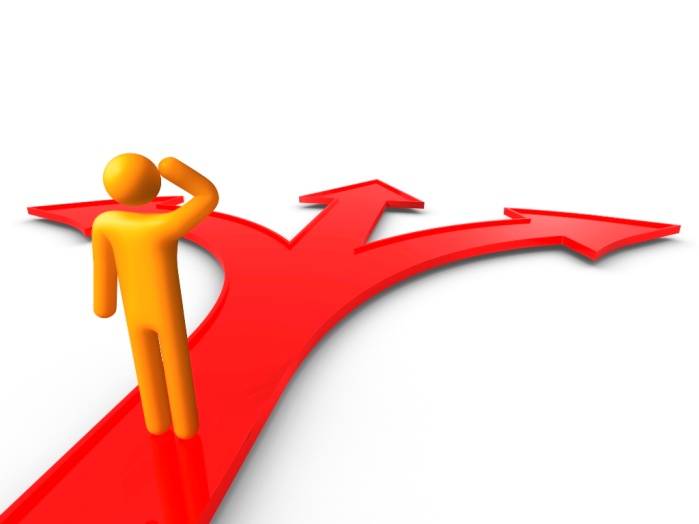                          Подготовила:                                педагог-психолог Мифтахутдинова Д.Р.Канаш 2015 год